Билет 20Практическое задание. Развитие культуры на белорусских землях в XIV–XVIII вв.Используя представленные материалы, ответьте на вопросы:1. Назовите руководящий орган системы государственного просвещения в Речи Посполитой, осуществлявший реформы в XVIII в.2. Определите, как наличие образования могло повлиять на положение человека в обществе? 3. Перечислите изменения в системе образования в результате деятельности Эдукационной комиссии.4. Насколько успешным было реформирование системы образования в XVIII в.?1733 г, Из наказа Гродненского поветового сеймика послам на Варшавский сейм — об издании закона о недопущении приема крестьянских детей в школы....Издавна на основании повседневного опыта мы убеждаемся, что находящиеся на обучении в разных школах крестьянские дети, получив образование, многое себе позволяют, ... забывая о своем происхождении, грубо обращаются со своими наследственными господами. Мы должны изобрести такое средство, чтобы этот вредный сорняк в дальнейшем не произрастал среди юной поросли избранной шляхетской молодежи. Поэтому депутатам поручается ходатайствовать об издании твердого закона, чтобы никого из крестьянских детей не принимали в школы для обучения грамоте, ибо по замыслу богобоязненных основателей, школы были учреждены с целью воспитания шляхетской молодежи, от которой Речь Посполитая в свое время может получить помощь для общего блага, а не для плебеев, которые, получив образование, зачастую бывают произведены во дворянство и являются источником беззакония и помех, а если кто-либо, обманным путем присвоив себе шляхетское звание, оказался в школе, то таковых уважаемые ректора школ, невзирая на слезы и стенания, должны устранить согласно старой пословице: крестьянский род хорош, когда он в печали, но плох, когда он в радости либо когда просвещен школьными науками...  Результаты деятельности Эдукационной комиссии  1773 - 1792 гг.Титульный лист учебника по Алгебре, изданного Эдукационной комиссией.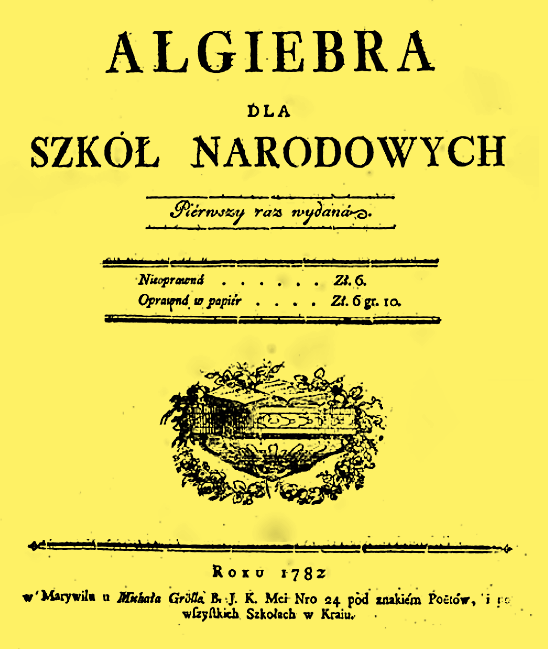 Автор заданий: Иванов А.М. учитель истории ГУО «Средняя школа №3 г. Орши имени В.С. Короткевича»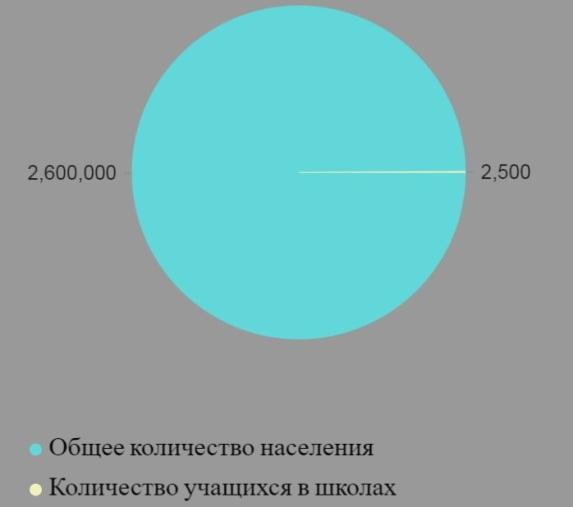 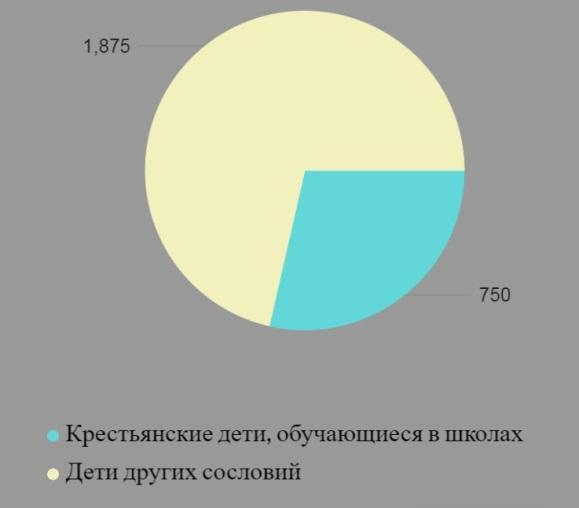 Религиозное образование                          Светское государственное образование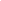     теология, богословие                          предметы естественного и гуманитарного содержания   Религиозное образование                          Светское государственное образование    теология, богословие                          предметы естественного и гуманитарного содержания   